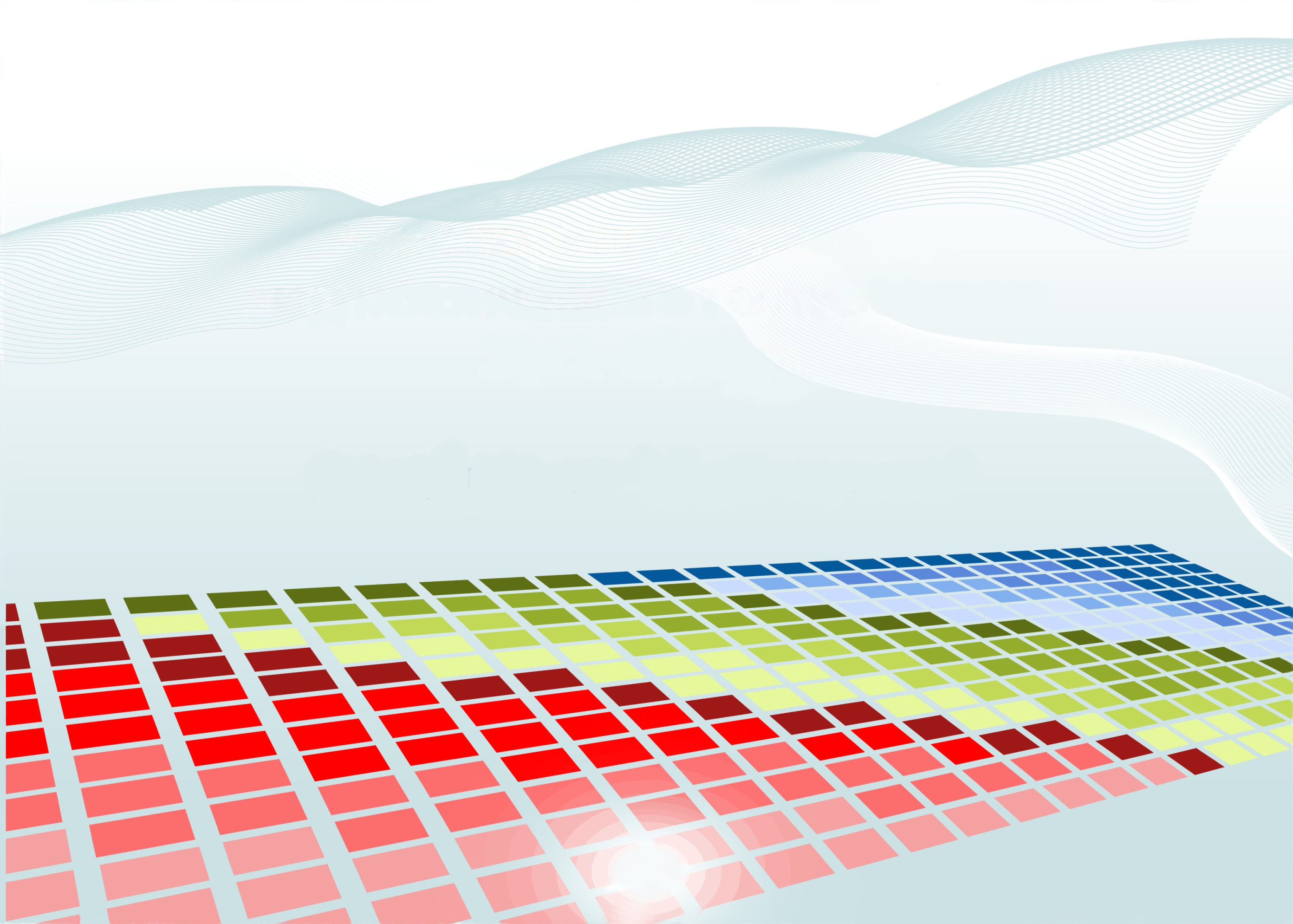 Мониторинг результатов диагностического тестирования
2014-2016 гг.Дисциплина «Русский язык»среднее общее образование(на базе 11 классов)Мониторинг результатов диагностического тестирования по дисциплине «Русский язык»Распределение результатов диагностического тестирования
Дисциплина «Русский язык»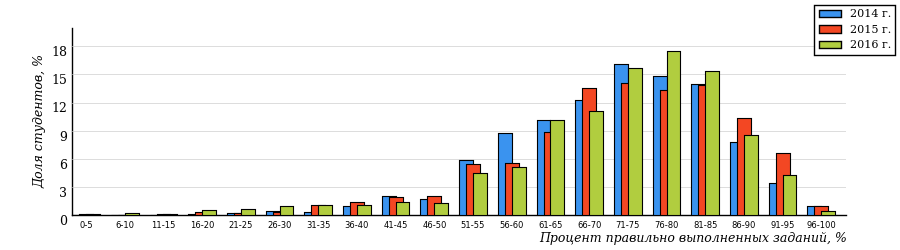 Карта коэффициентов решаемости заданий по дисциплине «Русский язык»Карта коэффициентов решаемости
Дисциплина «Русский язык»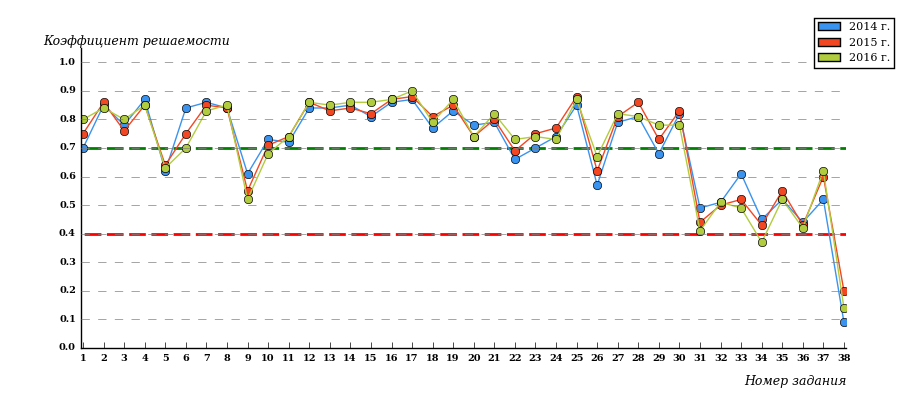 Количественные показатели участия факультетов вуза
в диагностическом тестировании по дисциплине «Русский язык»
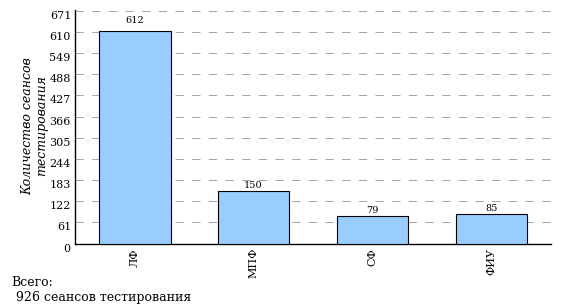 Результаты тестирования студентов по направлениям подготовки вузаЛЕЧЕБНЫЙ ФАКУЛЬТЕТНаправление подготовки 31.05.01 «Лечебное дело»Гистограмма плотности распределения 
результатов тестирования 
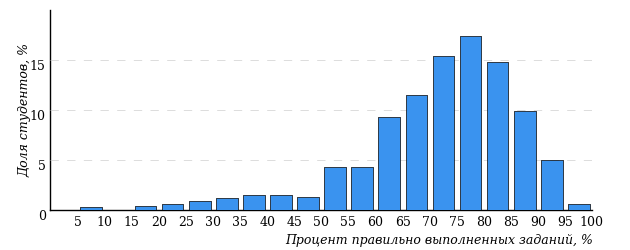 МЕДИКО-ПРОФИЛАКТИЧЕСКИЙ ФАКУЛЬТЕТНаправление подготовки 32.05.01  «Медико-профилактическое дело»Гистограмма плотности распределения 
результатов тестирования 
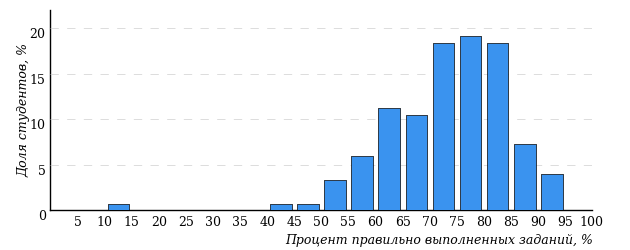 СТОМАТОЛОГИЧЕСКИЙ ФАКУЛЬТЕТНаправление подготовки 31.05.03  «Стоматология»Гистограмма плотности распределения 
результатов тестирования 
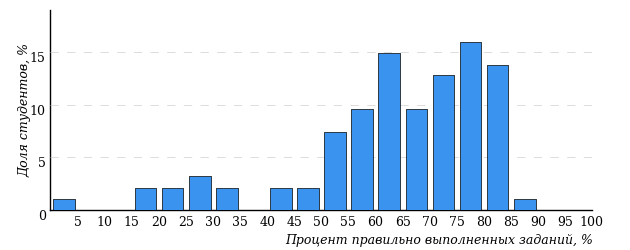 ФАКУЛЬТЕТ ИНОСТРАННЫХ УЧАЩИХСЯНаправление подготовки 31.05.01 «Лечебное дело»Гистограмма плотности распределения 
результатов тестирования 
Направление подготовки 31.05.03  «Стоматология»Гистограмма плотности распределения 
результатов тестирования 
Направление подготовки 32.05.01 «Медико-профилактическое дело»Гистограмма плотности распределения 
результатов тестирования 
Диапазон правильно выполненных
заданийДоля студентовДоля студентовДоля студентовДиапазон правильно выполненных
заданий2014 г.2015 г.2016 г.[80%-100%]26%32%29%[60%-80%)53%50%54%[40%-60%)18%15%12%[0%-40%)3%3%5%Всего100%100%100%Процент правильно выполненных
заданийДоля студентов[80%-100%]30%[60%-80%)54%[40%-60%)11%[0%-40%)5%Всего100%Процент правильно выполненных
заданийДоля студентов[80%-100%]30%[60%-80%)59%[40%-60%)11%[0%-40%)0%Всего100%Процент правильно выполненных
заданийДоля студентов[80%-100%]15%[60%-80%)53%[40%-60%)21%[0%-40%)11%Всего100%Процент правильно выполненных
заданийДоля студентов[80%-100%]30%[60%-80%)54%[40%-60%)11%[0%-40%)5%Всего100%Процент правильно выполненных
заданийДоля студентов[80%-100%]15%[60%-80%)53%[40%-60%)21%[0%-40%)11%Всего100%Процент правильно выполненных
заданийДоля студентов[80%-100%]30%[60%-80%)59%[40%-60%)11%[0%-40%)0%Всего100%